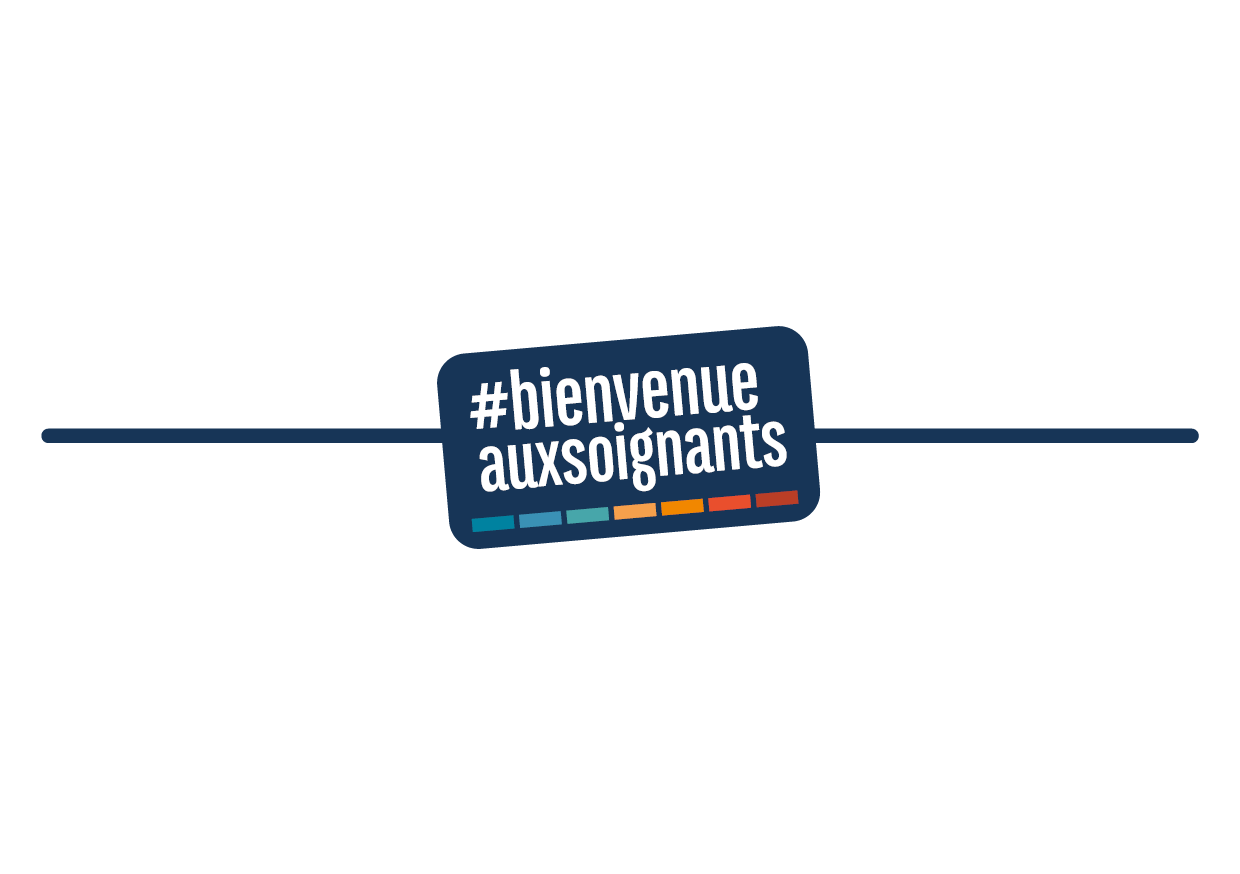 PROPOSITION DE SOUHAITEnom : ________________________________	PRENOM : ____________________________Mail : ____________________________	TEL. : __________________________Grade :	IDE       	AS      	AP                IBODE  	IADE  	Puéricultrice AUTRE PRECISER : ______________________PROMOTION ANNEE : __________________ 	ECOLE : ___________________________TITULAIRE   OUI           NON Madame, Monsieur,Afin de mieux vous orienter par rapport à votre projet professionnel, nous vous demandons de bien vouloir remplir ce document pour nous indiquer quels sont les pôles d’activité qui vous intéressent.Vos réponses permettront à l’encadrement paramédical que vous rencontrerez d’adapter au mieux les propositions d’affectation.Afin d’éclairer votre choix, vous disposez de l’organisation des pôles par site et par disciplinePôle d’activitéClassez par ordre de préférenceSi vous avez une préférence, indiqué le site sur lequel vous aimeriez être affectéClassez par ordre de préférence1…………………………………….………..2………………………………….…….……..3……………………………….………….…..1…………………………………….………..2………………………………….…….……..3……………………………….………….…..